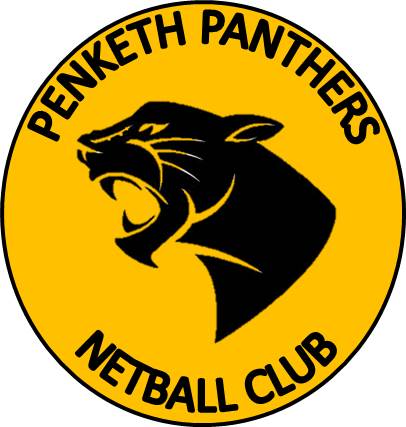 Welcome to Penketh Panthers Netball ClubWe are really pleased that you enjoyed your trial sessions and are now joining us Penketh Panthers Netball Club is a grass roots, non-profit sports club which was set up in September 2014 to meet the needs of children aged 7-18, in the Penketh and Sankey area of Warrington.The children themselves play an influential part in decisions made; the club team name was chosen and selected by players, following a vote and our striking logo was created by one of our players, following a competition. Our aims and objectives of the club are to ensure that all players, officials, parents and committee members follow the key principles of the five F’s: Fun, Friendship, Fitness, Fair play and Family.  We also encourage every player to exceed their expectations and aspire to the England Netball Talent Pathways. This pack includes a number of forms that we ask you to complete and return at your next training session:Contact InformationSubscription InformationConsent for attending training unaccompanied/accompaniedPhotography Consent & What’s App (Communication) detailsPlayers code of conductThe club communicates via a WhatsApp group and email which you will be added to on joining.  Also look out for update and photos across our social media accounts, search for Penketh Panthers on Facebook, Twitter and Instagram. On joining players are expected to wear a black round necked t-shirt or vest top with the club logo, black leggings or black tracksuit bottoms, and suitable footwear. Kit can be purchased from Top Print http://penkethpanthersnetball.deco-apparel.com/As a reminder: To allow the training sessions to run smoothly we ask for your support in ensuring that your child(ren) is/are fully prepared each week.Have a water bottle (NO fizzy drinks)Wear appropriate footwear with socksLong hair is to be tied backNO jewellery is to be worn (or earrings - small studs are allowed at training but not at matches)Short nails (they should not be visible over the top of the fingers and are regularly checked by the umpires at matches)The club is run entirely by volunteers and welcomes your support.  If you would like to assist in any way, such as at training, with fundraising ideas or by joining the committee: Please email penkethpanthers@gmail.com or speak to any of the coaches or committee members.